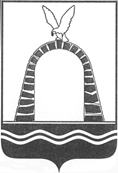 АДМИНИСТРАЦИЯ ГОРОДА БАТАЙСКАПОСТАНОВЛЕНИЕ от 12.09.2023 № 2503г. Батайск О внесении изменений в постановление Администрации города Батайска от 09.12.2021 № 2552 «Об утверждении цен на платные дополнительные услуги, в т.ч. образовательные, предоставляемые муниципальными бюджетными образовательными организациями города Батайска, подведомственными Управлению образования города Батайска»В соответствии с Федеральным законом Российской Федерации от 29.12.2012 № 273-ФЗ «Об образовании в Российской Федерации», Федеральным законом Российской Федерации от 06.10.2003 № 131-ФЗ «Об общих принципах организации местного самоуправления в Российской Федерации», Областным законом от 14.11.2013 № 26-ЗС «Об образовании в Ростовской области», приказом Управления образования города Батайска от 31.12.2013 № 1048 «Об утверждении Порядка определения оплаты за услуги (работы), оказываемые подведомственными бюджетными образовательными организациями сверх установленного муниципального задания», руководствуясь Уставом муниципального образования «Город Батайск», Администрация города Батайска постановляет:1. Внести в приложение № 1 к постановлению Администрации города Батайска от 09.12.2021 № 2552 «Об утверждении цен на платные дополнительные услуги, в т.ч. образовательные, предоставляемые муниципальными бюджетными образовательными организациями города Батайска, подведомственными Управлению образования города Батайска» изменения согласно приложению к настоящему постановлению.2. Настоящее постановление вступает в силу со дня его официального опубликования.		3. Настоящее постановление подлежит включению в регистр муниципальных нормативных правовых актов Ростовской области. 	4. Контроль за исполнением настоящего постановления возложить на заместителя главы Администрации города Батайска по социальным вопросам Кузьменко Н.В. Глава Администрациигорода Батайска					Р.П. ВолошинПостановление вноситотдел экономики, инвестиционной политики и стратегического развития Администрации города БатайскаПриложение к постановлениюАдминистрации города Батайскаот 12.09.2023 № 2503ИЗМЕНЕНИЯ, вносимые в приложение № 1 к постановлению Администрации города Батайска от 09.12.2021 № 2552 «Об утверждении цен на платные дополнительные услуги, в т.ч. образовательные, предоставляемые муниципальными бюджетными образовательными организациями города Батайска, подведомственными Управлению образования города Батайска»1) пункт 7 таблицы изложить в следующей редакции:«»;2) пункт 10 таблицы изложить в следующей редакции:«»;3) пункт 35 таблицы изложить в следующей редакции: «»;4) пункт 37 таблицы изложить в следующей редакции: «»;5) пункт 49 таблицы изложить в следующей редакции: «»;6) пункт 51 таблицы изложить в следующей редакции: «»;7) пункт 52 таблицы изложить в следующей редакции: «»;8) пункт 53 таблицы изложить в следующей редакции: «»;9) пункт 54 таблицы изложить в следующей редакции: «».Начальник общего отделаАдминистрации города Батайска		                                В.С. Мирошникова№ п/пНаименование учрежденияНаименование услугитариф одного занятия (руб.)12347МБ ДОУ № 71. Малыши - крепыши100,007МБ ДОУ № 72. Академия успеха100,007МБ ДОУ № 73. Волшебный квадрат100,007МБ ДОУ № 74. Веселые нотки100,007МБ ДОУ № 75. Сказка100,007МБ ДОУ № 76. Звездочки120,007МБ ДОУ № 77. Волшебное тесто120,007МБ ДОУ № 78. Волшебная палитра120,007МБ ДОУ № 79. Умники и умницы120,007МБ ДОУ № 710. Я сам120,007МБ ДОУ № 711. Говорушки120,007МБ ДОУ № 712. Две ладьи150,00№ п/пНаименование учрежденияНаименование услугитариф одного занятия/часа10МБ ДОУ № 101. ЭкоЯ74,0010МБ ДОУ № 102. Искусство как ресурс88,0010МБ ДОУ № 103. Ритмический калейдоскоп103,0010МБ ДОУ № 104. Росточек104,0010МБ ДОУ № 105. Английский язык104,0010МБ ДОУ № 106. Здоровый школьник112,0010МБ ДОУ № 107. Школа маленьких патриотов112,0010МБ ДОУ № 108. Музыкальная мозаика114,009. Психологическое сопровождение детей117,00№ п/пНаименование учрежденияНаименование услугитариф одного занятия/часа10МБ ДОУ № 1010. Говорушки (логопед)130,0010МБ ДОУ № 1011. Умный Я132,00№ п/пНаименование учрежденияНаименование услугитариф одного занятия/часа35МБ ДОУ № 1481. Кружок «Дружные ребята»83,0035МБ ДОУ № 1482. Кружок «Здоровячок»84,0035МБ ДОУ № 1483. Изостудия «Веселая палитра»85,0035МБ ДОУ № 1484. Кружок «Топотушки»89,0035МБ ДОУ № 1485. Хореографическая студия «Ивушка»89,0035МБ ДОУ № 1486. Кружок «Любознайка»91,0035МБ ДОУ № 1487. Кружок «Почемучка»91,0035МБ ДОУ № 1488. Кружок изучения английского языка100,0035МБ ДОУ № 1489. Кружок «До-ми-соль-ка»100,0035МБ ДОУ № 14810. Кружок «Малыш»100,0035МБ ДОУ № 14811. Кружок «Звуковичок»100,00№ п/пНаименование учрежденияНаименование услугитариф одного занятия/часа37МБОУ НШ № 11. Вокальная студия (групповые занятия)94,0037МБОУ НШ № 12. Шахматная школа «Шах и мат»120,0037МБОУ НШ № 13. Предшкольная подготовка125,0037МБОУ НШ № 14. ИЗО студия «Страна фантазия»150,0037МБОУ НШ № 15. Психологический клуб «Взрослые и дети»150,0037МБОУ НШ № 16. Английский язык (групповые занятия)152,0037МБОУ НШ № 17. Спортивная секция «Юные олимпийцы»200,0037МБОУ НШ № 18. Вокальная студия (индивидуальные занятия)225,0037МБОУ НШ № 19. Обучение игре на фортепиано234,0037МБОУ НШ № 110. Творческая мастерская238,0037МБОУ НШ № 111. Школа логопеда (групповые занятия)250,0037МБОУ НШ № 112. Английский язык (индивидуальные занятия)250,0037МБОУ НШ № 113. Студия современного танца «Пламя»250,0037МБОУ НШ № 114.Углубленное изучение школьных предметов «Эрудит»250,0037МБОУ НШ № 115. Студия «Юный программист»251,0037МБОУ НШ № 116. Школа логопеда (индивидуальные занятия)350,0037МБОУ НШ № 117. Студия Робототехники380,0037МБОУ НШ № 118. Тьюторское сопровождение (групповые занятия)890,0037МБОУ НШ № 119. Тьюторское сопровождение (индивидуальные занятия)1197,00№ п/пНаименование учрежденияНаименование услугитариф одного занятия/часа49МБОУГимназия № 211. Группа продленного дня «Познаю мир»50,0049МБОУГимназия № 212. Познаю мир100,0049МБОУГимназия № 213. Логопед125,0049МБОУГимназия № 214. Предшкольная подготовка «Познаю мир»168,0049МБОУГимназия № 215. Задачи со*200,0049МБОУГимназия № 216. Реализация программ среднего общего образования. Промежуточная аттестация220,0049МБОУГимназия № 217. Профкейсы (подготовка к ЕГЭ и ОГЭ)356,0049МБОУГимназия № 218. Индивидуальные занятия (подготовка к ЕГЭ и ОГЭ)500,00№ п/пНаименование учрежденияНаименование услугитариф одного занятия/часа51МБУ ДО ДДТ1. Музыкальная студия80,0051МБУ ДО ДДТ2. Компьютерная студия80,0051МБУ ДО ДДТ3. Студия предшкольной подготовки «Теремок»91,0051МБУ ДО ДДТ4. Художественная студия100,0051МБУ ДО ДДТ5. Театральная мастерская100,0051МБУ ДО ДДТ6. Студия танца100,0051МБУ ДО ДДТ7. Театр танца и моды «Синтез»100,0051МБУ ДО ДДТ8. Успешный ребенок150,0051МБУ ДО ДДТ9. Лингвистическая студия150,0051МБУ ДО ДДТ10. Академия занимательных наук150,0051МБУ ДО ДДТ11. Спортивная студия350,0051МБУ ДО ДДТ12. Вокально - инструментальная студия (групповые занятия)375,0051МБУ ДО ДДТ13. Школа передового опыта «Перезагрузка»500,0051МБУ ДО ДДТ14. Вокально - инструментальная студия (индивидуальные занятия)500,0051МБУ ДО ДДТ15. Занятия личностного роста (индивидуальные занятия)500,0051МБУ ДО ДДТ16. Тренинги500,0051МБУ ДО ДДТ17. Консультационная услуга логопеда(индивидуальные занятия)400,0051МБУ ДО ДДТ18. Консультационная услуга педагога-психолога (индивидуальные занятия)500,00№ п/пНаименование учрежденияНаименование услугитариф одного занятия/часа52МБУ ДО «ЦДЭБ»1. Группа продленного дня27,0052МБУ ДО «ЦДЭБ»2. ИЗО  студия «Палитра»44,5052МБУ ДО «ЦДЭБ»3. «Юные Эйнштейны»47,7052МБУ ДО «ЦДЭБ»4. Пиши - читай-ка64,6052МБУ ДО «ЦДЭБ»5. Веселый счет64,6052МБУ ДО «ЦДЭБ»6. Языковая школа95,4052МБУ ДО «ЦДЭБ»7. Неболейка103,0052МБУ ДО «ЦДЭБ»8. Проведение экологических конкурсов (одно мероприятие с человека)159,0052МБУ ДО «ЦДЭБ»9. Выездной «Эко-театр»159,0052МБУ ДО «ЦДЭБ»10. Я учусь быть мамой166,4052МБУ ДО «ЦДЭБ»11. Учимся говорить правильно212,00№ п/пНаименование учрежденияНаименование услугитариф одного занятия/часа53МБУ ДО «ЦИТ»1. Лаборатория Scratch программирование для детей125,0053МБУ ДО «ЦИТ»2. Английский детский клуб125,0053МБУ ДО «ЦИТ»3. Шахматный клуб «Белая ладья»125,0053МБУ ДО «ЦИТ»4. Дизайн мастерская125,0053МБУ ДО «ЦИТ»5. Интеллектуально-познавательный комплекс «Академия занимательных наук»150,0053МБУ ДО «ЦИТ»6. Услуги по проведению вебинаров 200,0053МБУ ДО «ЦИТ»7. Клуб «Патриот»225,0053МБУ ДО «ЦИТ»8. Школа актерского и ораторского мастерства «Действо»300,0053МБУ ДО «ЦИТ»9. Студия робототехники «Robotaim»300,0053МБУ ДО «ЦИТ»10. Студия фотодизайна300,0053МБУ ДО «ЦИТ»11. Кружок подготовки к школе PRO ЗНАНИЯ300,0053МБУ ДО «ЦИТ»12. Школа передового опыта «Перезагрузка»500,00№ п/пНаименование учрежденияНаименование услугитариф одного занятия/часа54МБУ ДО ДДТ «ЦИТ» ОСП  Центр развития «Академия успешных людей»1. Студия современной хореографии125,0054МБУ ДО ДДТ «ЦИТ» ОСП  Центр развития «Академия успешных людей»2. Студия бального танца125,0054МБУ ДО ДДТ «ЦИТ» ОСП  Центр развития «Академия успешных людей»3. Иностранный язык125,0054МБУ ДО ДДТ «ЦИТ» ОСП  Центр развития «Академия успешных людей»4. Театральная студия «Карусель»125,0054МБУ ДО ДДТ «ЦИТ» ОСП  Центр развития «Академия успешных людей»5. Студия предшкольной подготовки140,00№ п/пНаименование учрежденияНаименование услугитариф одного занятия/часа54МБУ ДО ДДТ «ЦИТ» ОСП  Центр развития «Академия успешных людей»6. Студия творчества150,0054МБУ ДО ДДТ «ЦИТ» ОСП  Центр развития «Академия успешных людей»7. Интеллектуальная академия150,0054МБУ ДО ДДТ «ЦИТ» ОСП  Центр развития «Академия успешных людей»8. Студия раннего развития200,0054МБУ ДО ДДТ «ЦИТ» ОСП  Центр развития «Академия успешных людей»9. Компьютерная студия200,0054МБУ ДО ДДТ «ЦИТ» ОСП  Центр развития «Академия успешных людей»10. Занятие с педагогом-психологом300,0054МБУ ДО ДДТ «ЦИТ» ОСП  Центр развития «Академия успешных людей»11. Игровая площадка400,0054МБУ ДО ДДТ «ЦИТ» ОСП  Центр развития «Академия успешных людей»12. Театрализованное представление500,00